Empfänger:[Name des Empfängers][Adresse des Empfängers][Stadt des Empfängers][PLZ][Datum]Betreff: ZahlungserinnerungRechnungsnummer/-datum…Sehr geehrte(r) …,wir bedanken uns für Ihre Überweisung in Höhe von … für die oben genannte Rechnung. Leider handelt es sich dabei nur um einen Teilbetrag. Bitte begleichen Sie die noch offene Differenz von … bis zum … Anliegend finden Sie nochmals unsere Rechnung. Für Rückfragen stehen wir Ihnen jederzeit zur Verfügung.Mit freundlichen Grüßen,[Ihr Name]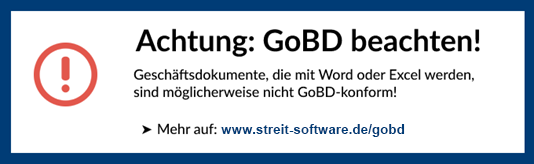 